Statystyka rynku pracy województwa mazowieckiegoWrzesień 2023 r.Liczba osób bezrobotnych i stopa bezrobociaWe wrześniu w urzędach pracy zarejestrowanych było 111 381 osób bezrobotnych, to jest o 255 osób mniej niż w poprzednim miesiącu oraz o 6 871 osób mniej niż we wrześniu 2022 roku. Kobiety stanowiły 50,2% osób bezrobotnych.Stopa bezrobocia rejestrowanego w województwie mazowieckim w ciągu miesiąca pozostała na tym samym poziomie i wynosi 4,1%. Najniższa stopa bezrobocia w kraju wystąpiła w województwach wielkopolskim (3,0%) oraz śląskim (3,7%). Wartość stopy bezrobocia dla kraju pozostała na tym samym poziomie i wyniosła 5,0% (Wykres 1.).Wykres 1. Stopa bezrobocia w województwie mazowieckim na tle kraju w latach 2022-2023 (w %)**Dane zaktualizowane z uwzględnieniem pracujących w gospodarstwach indywidualnych w rolnictwie (będących składową cywilnej ludności aktywnej zawodowo) wyszacowanych na podstawie wyników Powszechnego Spisu Rolnego 2020 roku.Wykres 2. Stopa bezrobocia wg województw (w %)Wykres 3. Liczba osób bezrobotnych i stopa bezrobocia (w %) w podregionach województwa mazowieckiegoWykres 4. Liczba osób bezrobotnych wg płci w podregionach województwa mazowieckiegoNapływ i odpływ osób bezrobotnychWe wrześniu napływ osób bezrobotnych był mniejszy od odpływu. W urzędach pracy województwa mazowieckiego zarejestrowało się 15 166 osób bezrobotnych, tj. o 2 118 osób (16,2%) więcej niż miesiąc wcześniej. Wzrosła liczba osób bezrobotnych rejestrujących się po raz pierwszy o 30,0% a liczba osób rejestrujących się po raz kolejny wzrosła o 11,4%.Z ewidencji wyłączono 15 421 osób, tj. o 20,8% więcej niż w poprzednim miesiącu. Najwięcej wyrejestrowań z ewidencji dokonano z powodu:podjęcia pracy – 9 103 osoby (59,0% odpływu z bezrobocia);niepotwierdzenie gotowości do pracy – 2 582 osoby (16,7% odpływu z bezrobocia);rozpoczęcie stażu – 964 osoby (6,3% odpływu z bezrobocia);dobrowolnej rezygnacji ze statusu bezrobotnego – 943 osoby (6,1% odpływu z bezrobocia);rozpoczęcia szkolenia	 – 452 osoby (2,9% odpływu z bezrobocia).Wykres 5. Napływ i odpływ osób bezrobotnych w województwie mazowieckimWykres 6. Główne powody wyrejestrowania z ewidencji osób bezrobotnych w województwie mazowieckim wg płciSytuacja w powiatachNa Mazowszu występuje duże terytorialne zróżnicowanie stopy bezrobocia, z najniższym udziałem osób bezrobotnych w Warszawie (1,4%) oraz ponad 17-krotnie wyższym w powiecie szydłowieckim (24,4%). Kolejne powiaty z najniższą stopą bezrobocia to: warszawski zachodni (1,6%), pruszkowski (2,3%), sochaczewski i grójecki (po 2,6%).We wrześniu 2023 r. w porównaniu do sierpnia, stopa bezrobocia wzrosła w 13 powiatach województwa mazowieckiego, w 20 pozostała na tym samy poziomie, a w 9 powiatach spadła.Mapa 1. Stopa bezrobocia w powiatach województwa mazowieckiego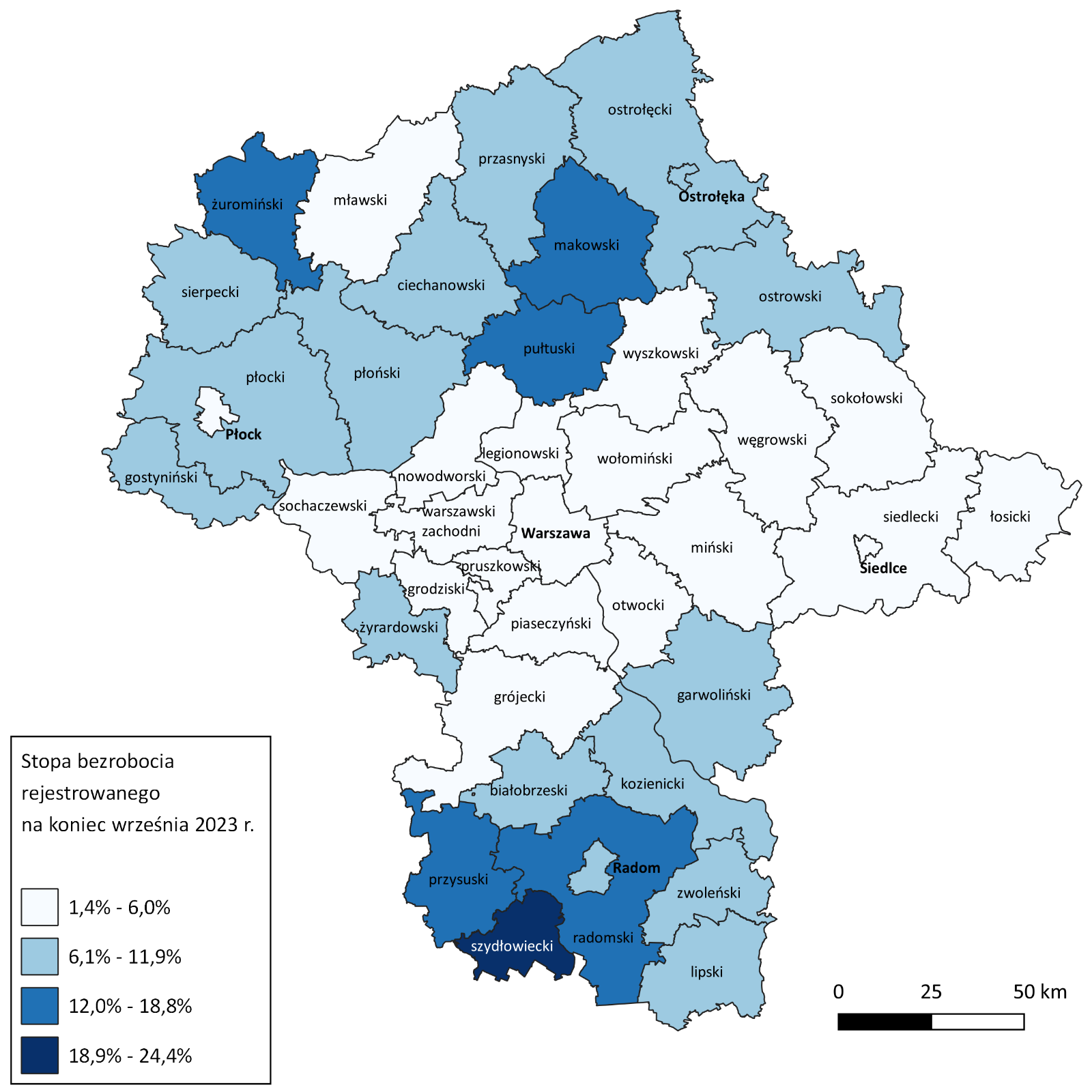 Wykres 7. Stopa bezrobocia (w %) w powiatach województwa mazowieckiego – wrzesień 2023Osoby w szczególnej sytuacji na rynku pracyDane statystyczne dotyczące osób znajdujących się w szczególnej sytuacji na rynku pracy uległy nieznacznym zmianom w porównaniu z poprzednimi miesiącami. Osoby te stanowiły 80,9% wszystkich bezrobotnych zarejestrowanych w województwie mazowieckim. Znaczna część z nich to osoby długotrwale bezrobotne (63,3%), osoby powyżej 50. roku życia (33,1%) oraz do 30. roku życia (28,6%). W porównaniu do poprzedniego miesiąca nie zmienił się udział bezrobotnych, którzy posiadają co najmniej jedno dziecko niepełnosprawne do 18. roku życia (0,3%).Wykres 8. Udział osób w szczególnej sytuacji na rynku pracy wśród ogółu osób bezrobotnych w województwie mazowieckim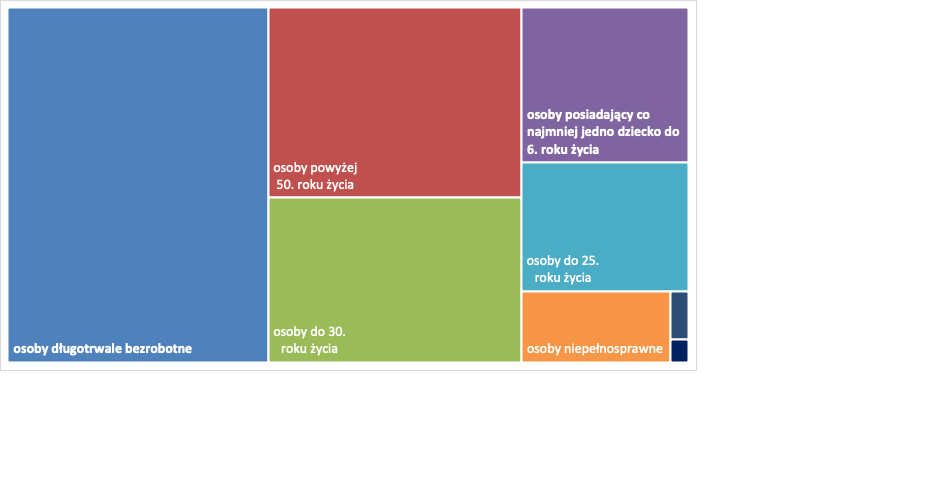 Wykres 9. Liczba osób w szczególnej sytuacji na rynku pracy wg płci w województwie mazowieckimMapa 2. Osoby długotrwale bezrobotne w powiatach województwa mazowieckiego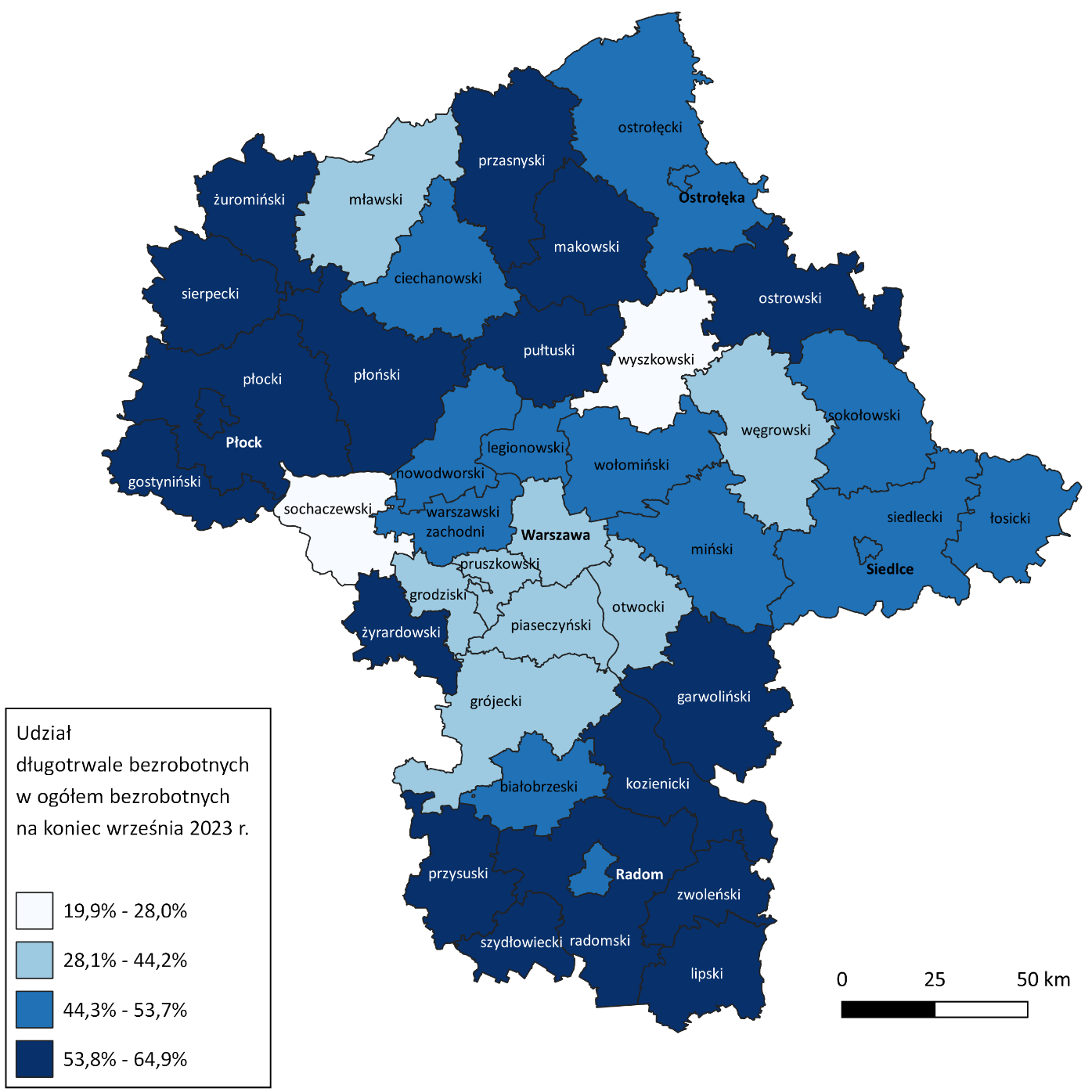 Bezrobocie na wsiWe wrześniu 2023 r. na wsi mieszkało 50 682 osoby bezrobotne, tj. 45,5% ogółu bezrobotnych, w tym 25 555 kobiet. W porównaniu do sierpnia 2023 r. liczba bezrobotnych zamieszkałych na wsi zmniejszyła się o 114 osób, natomiast w stosunku do września 2022 r. zmniejszyła się o 1 892 osoby, tj. o 3,6%. Bezrobotni zamieszkali na wsi przeważali w 29 powiatach a w 13 powiatach stanowili 70% i więcej. Poza miastami na prawach powiatu udział bezrobotnych zamieszkałych na wsi w ogólnej liczbie bezrobotnych wynosi od 35,1% w powiecie otwockim do 97,2% w powiecie siedleckim.Mapa 3. Osoby bezrobotne zamieszkałe na wsi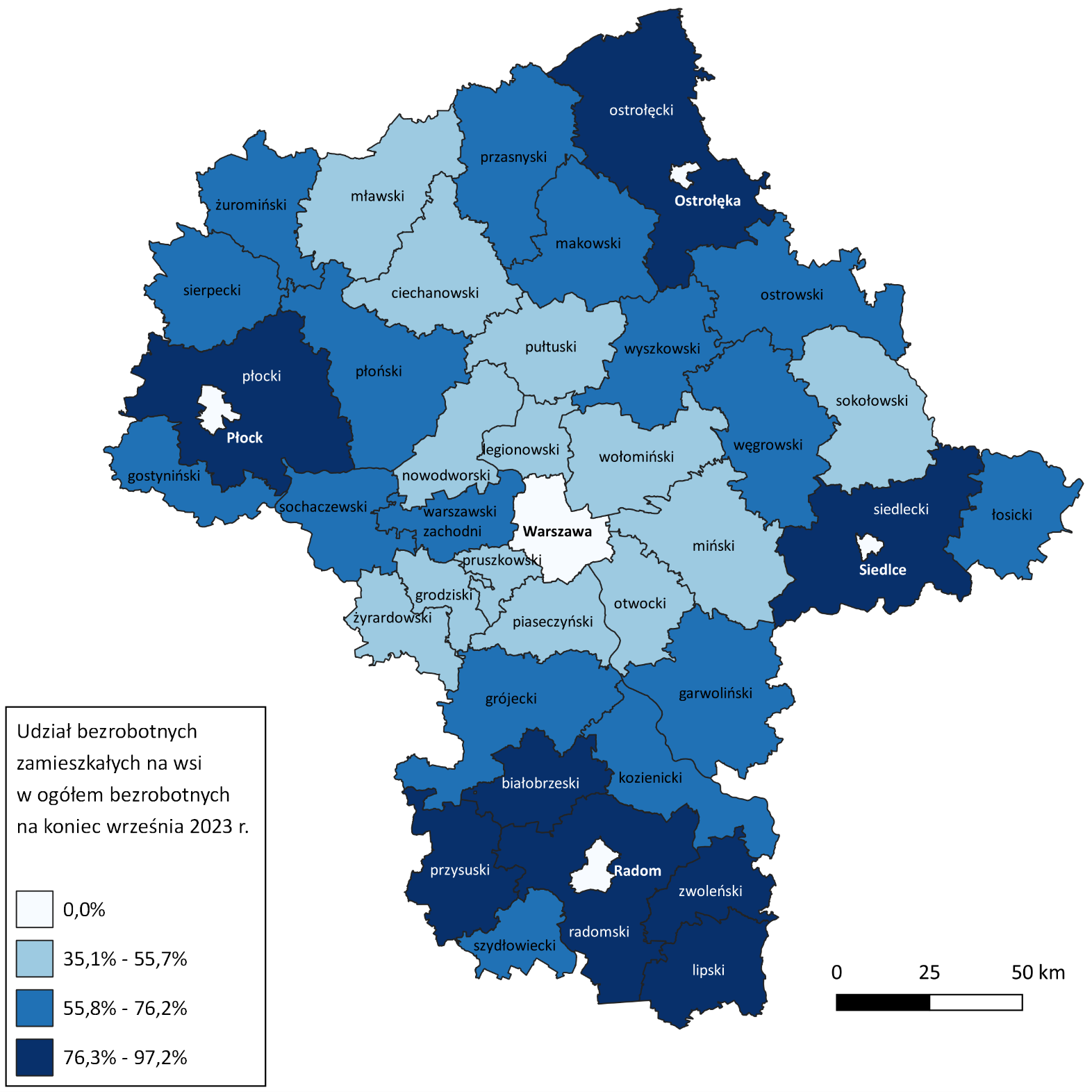 Bezrobotni cudzoziemcyWe wrześniu 2023 r. w województwie mazowieckim zarejestrowanych było 3 080 bezrobotnych cudzoziemców, tj. 2,8% ogółu bezrobotnych, w tym 2 310 kobiet. W porównaniu do sierpnia 2023 r. liczba bezrobotnych cudzoziemców zmniejszyła się o 63 osoby, tj. o 2,0%, natomiast w porównaniu do września 2022 r. zmniejszyła się o 1 201 osób, tj. o 28,1%. Najwięcej zarejestrowanych, bezrobotnych cudzoziemców było w m. st. Warszawa – 1 565 osób, tj. 8,3% ogółu bezrobotnych oraz w powiecie piaseczyńskim – 191 osób, tj. 6,8% ogółu bezrobotnych.Mapa 4. Bezrobotni cudzoziemcy w powiatach województwa mazowieckiego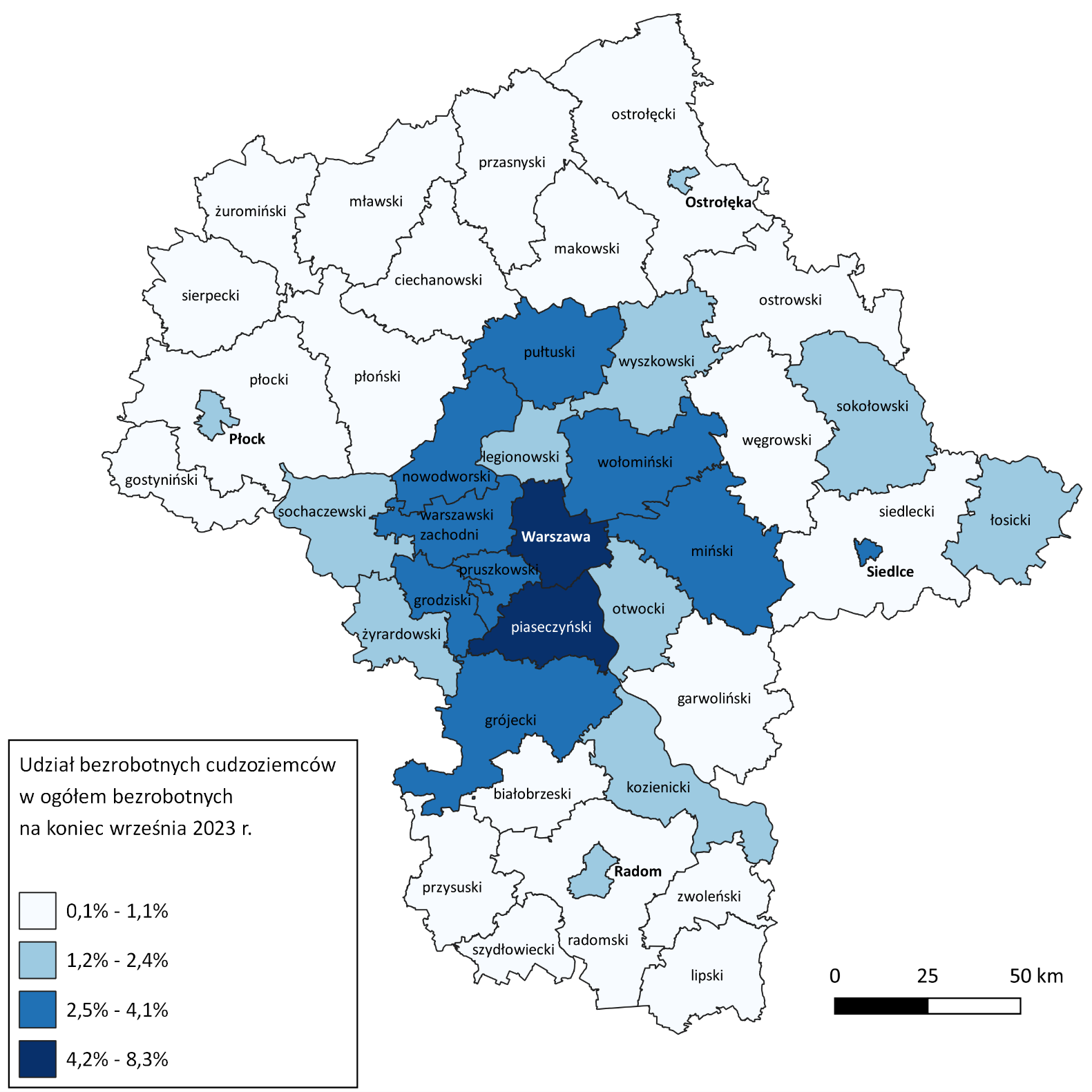 Zwolnienia grupoweWe wrześniu 9 pracodawców zgłosiło zamiar zwolnienia 1 526 osób. Zwolnień dokonało 9  pracodawców a redukcją zatrudnienia zostało objętych 194 osoby (o 132 osoby mniej niż w poprzednim miesiącu). Firmy dokonujące zwolnień pracowników działają w branżach produkcyjnej oraz handlowej.Wykres 10. Zwolnienia grupowe i monitorowane wg sektora w województwie mazowieckimWolne miejsca pracy i miejsca aktywizacji zawodowejWe wrześniu pracodawcy zgłosili do mazowieckich urzędów pracy 16 447 wolnych miejsc pracy i miejsc aktywizacji zawodowej, tj. o 65 (0,4%) miejsc mniej niż w poprzednim miesiącu. Większość zgłoszonych miejsc pracy to oferty pracy niesubsydiowanej (14 781 miejsc; 89,9%). Miejsc pracy subsydiowanej było o 281 mniej niż w poprzednim miesiącu.Wykres 11. Wolne miejsca pracy i miejsca aktywizacji zawodowej w województwie mazowieckimWykres 12. Liczba wolnych miejsc pracy i miejsc aktywizacji zawodowej wg podregionów województwa mazowieckiego Prognoza liczby pracujących na Mazowszu w przekroju zawodowym do 2025 r.Wykres 13. Przewidywane zmiany liczby pracujących w latach 2019-2025 (w tys. osób) w województwie mazowieckimWykres 14. Przewidywane zmiany liczby pracujących w latach 2019-2025 (w %) w województwie mazowieckimTabela 1. Liczba osób bezrobotnych i stopa bezrobocia w województwie mazowieckim (w końcu miesiąca sprawozdawczego)* Stopa bezrobocia po korekcie GUS dla grudnia 2022 r. oraz miesięcy od stycznia do sierpnia 2023 r.Tabela 2. Struktura osób bezrobotnych w województwie mazowieckim (stan na koniec miesiąca/roku)Tabela 3. Liczba osób będących w szczególnej sytuacji na rynku pracy w województwie mazowieckim (w końcu miesiąca sprawozdawczego)Tabela 4. Liczba wolnych miejsc pracy i miejsc aktywizacji zawodowej w województwie mazowieckimTabela 5. Liczba osób bezrobotnych objętych aktywnymi formami przeciwdziałania bezrobociu w województwie mazowieckimMiesiąc/rokLiczba bezrobotnych ogółemWzrost/spadek w odniesieniu do poprzedniego miesiąca/rokuStopa2003363 554- 5 30215,42004352 946- 10 60814,72005332 525- 20 42113,82006285 612- 46 91311,82007219 924- 65 6889,02008178 028- 41 8967,32009224 48046 4529,02010238 34113 8619,72011246 7398 3989,82012271 92725 18810,82013283 19611 26911,12014249 777- 33 4199,82015216 527- 33 2508,42016188 910- 27 6177,02017154 068- 34 8425,62018136 545- 17 5234,92019123 208- 13 3374,42020146 37523 1675,4*2021129 248-17 1274,72022styczeń133 4974 2494,8luty132 727-7704,8marzec130 358-2 3694,7kwiecień128 009-2 3494,6maj125 280-2 7294,5czerwiec121 733-3 5474,4lipiec120 676-1 0574,3sierpień119 929-7474,3wrzesień118 252-1 6774,2październik116 189-2 0634,2listopad115 810-3794,2grudzień116 5207104,3*2023styczeń121 6795 1594,5*luty122 2005214,5*marzec119 319-2 8814,4*kwiecień115 761-3 5584,3*maj113 512-2 2494,2*czerwiec110 693-2 8194,1*lipiec111 3546614,1*sierpień111 6362824,1*wrzesień111 381- 2554,1Wrzesień 2022 r.udział %Sierpień 2023 r.udział %Wrzesień 2023 r.udział %Osoby bezrobotne ogółem118 252100,0111 636100,0111 381100,0Kobiety60 99851,656 63350,755 87250,2Mężczyźni57 25448,455 00349,355 50949,8ponadto: Poprzednio pracujący98 88083,694 99685,194 03284,4Dotychczas nie pracujący19 37216,416 64014,917 34915,6Zamieszkali na wsi52 57444,550 79645,550 68245,5Z prawem do zasiłku15 69613,317 19315,416 32914,7Zwolnieni z przyczyn zakładu pracy5 2484,45 0444,54 9074, 4Osoby w okresie do 12 miesięcy od dnia ukończenia nauki3 8273,22 4762,23 4613,1Cudzoziemcy42813,63 1432,83 0802,8rok/
miesiąceOsoby bezrobotne ogółemOsoby w szczególnej sytuacji na rynku pracy ogółemdo 30 roku życiado 25 roku życiadługotrwale bezrobotnepowyżej 50 roku życiakorzystające ze świadczeń z pomocy społecznejposiadające co najmniej jedno dziecko do 6 roku życiaposiadające co najmniej jedno dziecko niepełno-sprawne do 18 roku życianiepełno-sprawne2021129 248108 44228 51513 33475 64135 47386320 2452246 8022022styczeń133 497111 42629 81814 03676 81036 28669020 6392256 860luty132 727110 64529 37413 66676 41836 06376920 5602206 823marzec130 358108 11128 12513 00574 76235 59676120 2092246 755kwiecień128 009105 64326 91012 28573 08435 09567019 8572376 707maj125 280103 57826 53412 34471 10134 41168419 5242246 653czerwiec121 733100 38725 35411 78769 03433 63362419 0272276 559lipiec120 67699 21725 10111 76967 85433 32054118 8692456 542sierpień119 92998 36925 35911 94966 59532 73552418 7692366 574wrzesień118 25297 11726 07113 09864 84232 07155518 1732416 534październik116 18995 41125 68513 01163 65031 59256017 8122366 483listopad115 81095 14925 72612 90262 96631 79857917 5892446 543grudzień116 52095 89225 86112 97163 17632 24466917 5652516 6452023styczeń121 67999 23827 46313 97163 81933 26167818 1292586 797luty122 20099 08127 49213 83363 11133 29076318 0892666 827marzec119 31996 31926 39613 04961 38432 67165617 5972766 701kwiecień115 76193 65825 24512 30360 22231 83465317 1892706 641maj113 51291 98324 86712 29259 07331 25862216 7872766 619czerwiec110 69389 79324 13211 96257 92030 51961616 4172696 514lipiec111 35490 05824 41512 22357 76230 51158216 3332716 515sierpień111 63690 00524 77312 48257 36030 24456916 3082756 526wrzesień111 38190 10025 73713 39757 05329 79955316 0022686 477I-IX 2022Udział %I-IX 2023Udział %Ogółem wolne miejsca pracy i miejsca aktywizacji zawodowej (w końcu miesiąca sprawozdawczego)138 347100153 602100Subsydiowane23 32416,919 31612,6Niesubsydiowane115 02383,1134 28687,4z sektora publicznego15 07510,917 72611,5Sezonowe32 59023,636 62123,8dla osób niepełnosprawnych3 6072,63 2772,1Bezrobotni objęci aktywnymi formami przeciwdziałania bezrobociu (w końcu miesiąca sprawozdawczego biorący udział w wybranej formie)ogółemkobietyPrace interwencyjne3 1992 037Roboty publiczne1 222749Szkolenie346145w tym w ramach bonu szkoleniowego142Staż4 7953 258w tym w ramach bonu stażowego51Przygotowanie zawodowe dorosłych154Prace społecznie użyteczne864467w tym w ramach PAI00Świadczenie aktywizacyjne 00Grant na telepracę11Refundacja składek 00Dofinansowanie wynagrodzenia za zatrudnienie skierowanego bezrobotnego powyżej 50 roku życia287135w tym powyżej 60 roku życia632